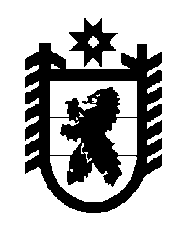 Российская Федерация Республика Карелия    УКАЗГЛАВЫ РЕСПУБЛИКИ КАРЕЛИЯО Сильченко Е.В.В соответствии с пунктом 10 статьи 51 Конституции Республики Карелия освободить 22 апреля 2016 года Сильченко Евгения Владимировича от должности члена Правительства Республики Карелия – Министра юстиции Республики Карелия.          Глава Республики  Карелия                                                               А.П. Худилайненг. Петрозаводск22 апреля 2016 года№ 51